ODGOJNO-OBRAZOVNO PODRUČJE: UPOZNAVANJE ŠKOLE I RADNE OKOLINE1. ZADATAK: OBOJI SLIKU O PROLJEĆU! 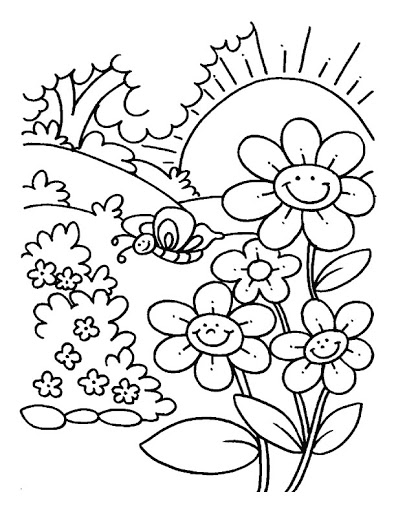 2. ZADATAK: OBOJANU SLIKU IZREŽI I ZALIJEPI U BILJEŽNICU!3. ZADATAK: OPIŠI SLIKU! KOJA JE ŽIVOTINJA NA SLICI?KOLIKO CVJETOVA VIDIŠ NA SLICI?4. ZADATAK: RAZMISLI I ODGOVORI NA PITANJE:* KOJA SU JOŠ GODIŠNJA DOBA OSIM PROLJEĆA?5. ZADATAK: IZAĐI U DVORIŠTE, VOĆNJAK I VRT POGLEDAJ I OPIŠI KAKO IZGLEDAJU TRAVA, CVIJEĆE, DRVEĆE, BILJKE U VRTU! DA LI PRIMJEĆUJEŠ ŽIVOTINJE? ISPRIČAJ TO SVOJIM UKUĆANIMA!